WATER, FRUITS AND VEGETABLES STUDY GUIDE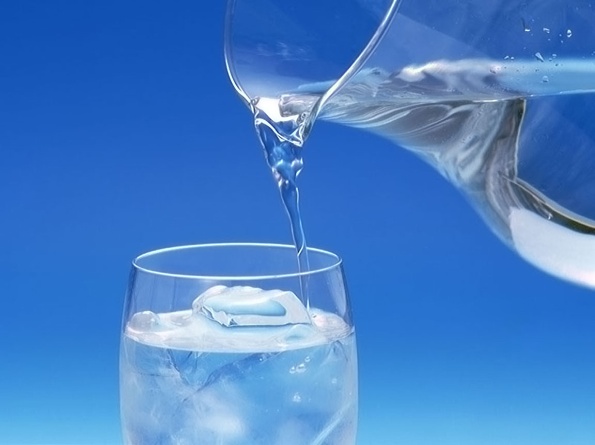 Name:__________________________________Period:______Water is EssentialWater is the most ________________ of all the ______________ nutrients.  The body ___________ survive long ____________ water._________ is contained in most __________.Drink ________ instead of ___________ drinks.Functions of WaterCarries __________ soluble _____________.Carries __________ products through the _________.Regulates body _____________ through ________________.Prevents ___________________. DehydrationDehydration occurs from ______________________.Symptoms:__________________________________________________________ should be a ___________________ color.Prevention of Dehydration_________________ prevents ___________________._______________ water and other fluids _____________________.Don’t wait to be ______________.Daily recommendation of water – _____________________Sports/Fitness ActivitiesFor short duration exercise, _________________________:_______________________ before, during and after exercise.For moderate to high intensity activities, lasting ______________________:______________________________ to help replace carbohydrate loss and _________________________.Drink according to ____________ during the day.Include _________________________.Drink _______________________ of water an hour before exercise.Continue drinking during exercise, up to _____________________ of fluid per hour (4-6 ounces every 15 minutes).Nutrients found in fruits and vegetables____________________________________________________________________________________________________________________________________________________________________________________________Fruits and VegetablesFruits and vegetables contain __________________________.Fruits and vegetables are low in ________________________________.____________ your fruits and vegetables.Destroying Nutrients______________________________________________________________________________OxidationDefine:  ______________________ that occurs when fresh fruits are _____________________________________This is caused by an __________________________________.Prevention:Dipping or ______________ fruit with _____________ containing ____________________________._________________ the fruit until ______________________.Eating Fruits and VegetablesBefore eating your fruits and vegetables ___________ them to remove any ____________ and ________ that might remain on the _______.Choose ________ or cut-up _________ more often than fruit ________.Preparation Methods_________________________________________________________________________________________________________________________________________________________________________________________________________________________Preparation MethodsCook in __________ rather than smaller ___________ when possible.Use a __________ amount of _____________.Cook only until ____________________.Save the cooking ___________ to use in _____________ or gravies for added ___________________.Selecting Fresh Fruits and Vegetables___________________________________________________________________________________________________________________________________________________________________________________________________________Seasonal Fruits and Vegetables________________________________________________________________________________________________How Long Will They Last?__________ only what fruits and vegetables you will be able to _____________ and __________.They will last about ________________ in the __________________.Fruits will __________ and spoil __________ at ________ temperature. Farm-to-Table Steps________________________Use of good agricultural practices.________________________Monitor at critical control points.________________________Use clean vehicles and maintain the cold chain.________________________Follow the food code guidelines________________________Always follow the Four C’s of safety: ______________________________________________________________________________